PROFILO CLIENTE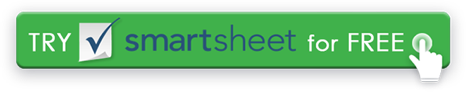 FOGLIO DI LAVORO BUYER PERSONAIMMAGINE TARGET PERSONAINFORMAZIONI PERSONAPERSONA NAME   può essere il nome, il nome e il cognome, o qualcosa di leggermente scioccoTITOLO DI LAVOROSOCIETÀ FITTIZIAETÀCITAZIONEOBIETTIVI E MOTIVAZIONIDettaglia almeno un importante obiettivo e motivazione legati al lavoro.VALORI E METODI DI LAVORODescrivi ciò che è importante per la tua persona, ad esempio la sua etica del lavoro, l'attenzione ai dettagli, la puntualità, il rispetto delle scadenze e così via.CARATTERISTICHE CHE SI APPLICANO AL TUO PRODOTTODescrivi tutto ciò che è rilevante per il modo in cui la persona potrebbe utilizzare il tuo prodotto o prodotti simili o come attualmente svolgono il lavoro per il quale il tuo prodotto è destinato.INSERISCI INFO COPYRIGHTINSERISCI LOGO AZIENDALEULTERIORI DETTAGLIINSERISCI INFO COPYRIGHTINSERISCI LOGO AZIENDALEDISCONOSCIMENTOTutti gli articoli, i modelli o le informazioni fornite da Smartsheet sul sito Web sono solo di riferimento. Mentre ci sforziamo di mantenere le informazioni aggiornate e corrette, non rilasciamo dichiarazioni o garanzie di alcun tipo, esplicite o implicite, circa la completezza, l'accuratezza, l'affidabilità, l'idoneità o la disponibilità in relazione al sito Web o alle informazioni, agli articoli, ai modelli o alla grafica correlata contenuti nel sito Web. Qualsiasi affidamento che fai su tali informazioni è quindi strettamente a tuo rischio.